РОДИТЕЛЯМ ДЕТЕЙ C ОВЗДля полноценного и гармонического развития личности,  ребенку необходимо расти в теплом семейном окружении, в атмосфере счастья, любви и понимания. Особенно это важно для ребенка с ограниченными возможностями здоровья. Такой ребенок нуждается в усиленной поддержке и помощи близких ему людей. Создание и подержание в семье здорового психологического климата служит гарантией правильного развития ребенка и позволяет полнее раскрыть его потенциальные возможности.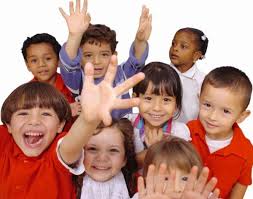 Результат воспитания зависит от отношения родителей к самому факту рождения «особого» ребенка, выбора стиля и тактики его воспитания, понимания особенностей заболевания на всех этапах развития ребенка и сохранения уважительных отношений между всеми членами семьи. Даже само понимание того, в каком состоянии родители находятся, производит терапевтический эффект. Все негативные переживания имеют право на существование, человек не робот, и он не может реагировать по-другому. Эмоции, которые испытывают родители, очень неприятные и тяжелые, но все, же они имеют право на существование потому, что они попали в ситуацию психологической травмы, а при этом возникают именно такие переживания.Принять ситуацию, это не значит бездействовать, напротив, это означает действовать, исходя из тех условий, в которые они попали, искать оптимальное взвешенное решение. Родители должны осознать истинное состояние ребёнка, принять и осуществить, рекомендованные врачом, психологом, педагогом-дефектологом, логопедом меры по дальнейшему воспитанию и обучению их ребёнка. Семьям, воспитывающим ребёнка с ОВЗ, необходимо понять себя, свои переживания, не загонять эти переживания в «угол». Обратиться за помощью к специалисту – не малодушие, а знак того, что человек хочет изменить свое состояние, хочет успешно действовать в сложившейся ситуации.Как помочь родителям в сложившейся ситуации?Для того что бы помочь себе справиться с этим тяжелым эмоциональным состоянием, следуйте некоторым советам.• Примите ситуацию как данность, не думайте о том, как и почему это случилось, размышляйте о том, как с этим дальше жить. Помните, что все ваши страхи и «черные мысли» ребенок чувствует на интуитивном уровне. Ради успешного будущего Вашего ребенка постарайтесь найти в себе силы с оптимизмом смотреть в будущее.• Никогда не жалейте ребёнка из-за того, что он не такой, как все.• Дарите ребёнку свою любовь и внимание, но помните, что есть и другие члены семьи, которые в них тоже нуждаются.• Стремитесь к тому, чтобы у всех членов семьи была возможность саморазвития и полноценной жизни. Помните, ребенку с первых месяцев жизни важно ощущать стабильность и спокойствие своего окружения.• Организуйте свой быт так, чтобы никто в семье не чувствовал себя «жертвой», отказываясь от своей личной жизни.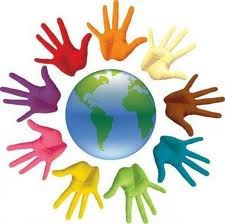 • Не ограждайте ребёнка от обязанностей и проблем. Если состояние ребенка позволяет, придумайте ему простенькие домашние обязанности, постарайтесь научить ребенка заботиться о других. Решайте все дела вместе с ним.• Предоставьте ребёнку самостоятельность в действиях и принятии решений. Стимулируйте его приспособительную активность; помогайте в поиске своих скрытых возможностей. Развивайте умения и навыки по самообслуживанию.• Учитесь отказывать ребёнку в чём-либо, если считаете его требования чрезмерными. Однако проанализируйте количество запретов, с которыми сталкивается ваш ребенок. Продумайте, все ли они обоснованы, нет ли возможности сократить ограничения, лишний раз проконсультируйтесь с врачом или психологом.• Чаще разговаривайте с ребёнком. Помните, что ни телевизор, ни компьютер не заменят вас.• Создавайте условия для общения ребёнка со сверстниками.• Стремитесь к встречам и общению с друзьями, приглашайте их в гости. Пусть в вашей жизни найдется место и высоким чувствам, и маленьким радостям.• Чаще прибегайте к советам педагогов и психологов. Каждое определенное заболевание ребенка-инвалида требует специфического ухода, а также специальных знаний и умений.• Больше читайте, и не только специальную литературу, но и художественную.• Общайтесь с семьями, где есть дети-инвалиды. Передавайте свой опыт и перенимайте чужой. Это важно не только для вас, но и для ребенка, которому вы можете оказать услугу на всю жизнь, найдя для него друзей или (что очень часто бывает) спутника жизни. Помогая друг другу, вы, прежде всего, помогаете себе!• Находите в себе силы и сохраняйте душевное равновесие. Не изводите себя упрёками.• Старайтесь чувствовать себя спокойно и уверенно с ребенком-инвалидом на людях. Доброжелательно реагируйте на проявления интереса со стороны посторонних, не отталкивайте их от себя жалобами, раздражением, проявлением озлобления.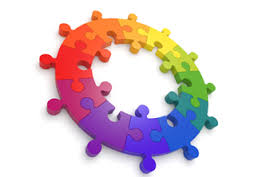 • Ведите дневник наблюдений за ребенком, отмечая малейшие перемены в его состоянии. Дневник с одной стороны, помогает, успокаивая Вас, с другой – способствует правильной организации всей лечебно-коррекционной работы.• Помните, что будущее вашего ребенка во многом зависит от того, насколько он социализирован, адаптирован в обществе. Делайте все возможное, чтобы он привык находиться среди людей и при этом не концентрироваться на себе, умел и любил общаться, мог попросить о помощи.• Помните, что ребёнок повзрослеет и ему придётся жить самостоятельно. Готовьте его к будущей жизни, говорите о ней.В результате следования этим простым советам произойдёт трансформация негативных родительских ожиданий и представлений о ребенке в позитивные. Постепенно устранятся чувства вины, депрессивного фона настроения, страхи и комплексы.Информация подготовлена по материалам Н.М. Борозинец, Е. В. Евмененко "В семье воспитывается ребёнок с ограниченными возможностями здоровья". Методическое пособие для родителей.- Ставрополь: Изд-во СГПИ, 2010. и   О. В. Солодянкиной "Воспитание ребёнка с ОВЗ", М.:АРКТИ, 2007.